МЕРКИ ОБУВЬ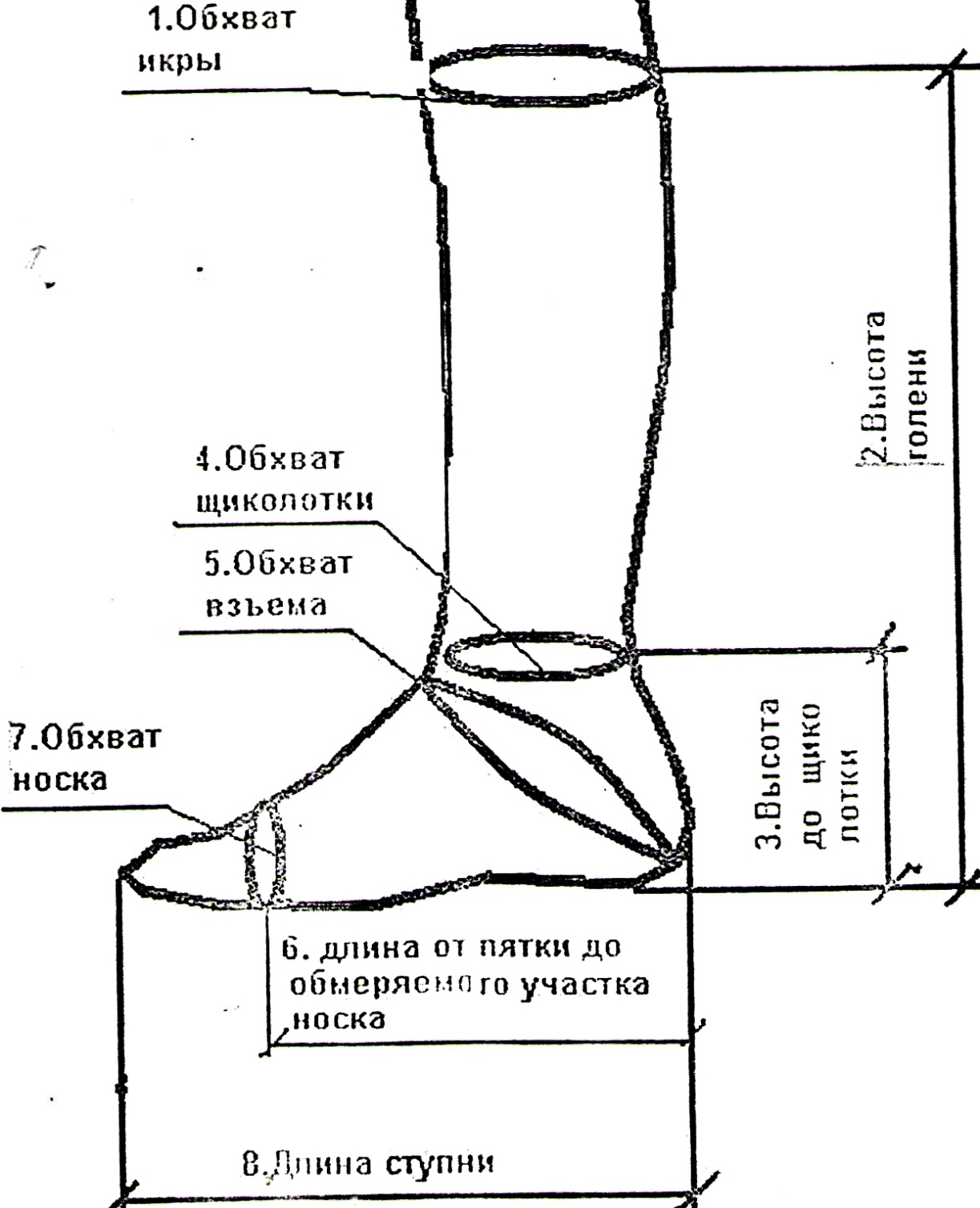 № п/пФ.И.О.ОбхватикрыВысотаголениВысота до щиколоткиОбхват щиколоткиОбхват взъемаДлина от пятки до обм.участка носкаОбхватноскаДлина ступни